SZERZŐI NYILATKOZAT(egyszerzős kézirat esetében)SzerzőNév:________________________________________Cím:________________________________________E-mail cím:___________________________________Telefonszám:__________________________________Cikk címe:______________________________________________________________________________________________________________________________Alulírott Szerző jelen nyilatkozat aláírásával kijelentem, hogy a kézirat saját, eredeti szellemi alkotásom, annak kizárólagos szerzője vagyok. Szavatolom, hogy a cikkben nincs plágium, a leírtak a legjobb tudásom szerint pontosak és igazak.Kijelentem továbbá, hogy a kéziratot más magyar és külföldi laphoz nem nyújtottam vagy nyújtom be jelen nyilatkozat aláírása előtt, az sem részben, sem egészben nem áll más folyóiratnál elbírálás vagy megjelenés alatt, így felhatalmazom a Magyar Egészségügyi Szakdolgozói Kamarát, mint Kiadót (továbbiakban: Kiadó) a cikkel kapcsolatos felhasználási jogok gyakorlására, a Nővér című szakmai folyóiratban való megjelentetésre.Nyilatkozom továbbá arról, hogya művön nem áll fenn további személynek/személyeknek olyan kizárólagos szerzői vagyoni/felhasználási joga, amely a NŐVÉR című szakmai folyóirat, mint felhasználó megjelentetési jogát korlátozná, vagy akadályozná;a képek, rajzok, ábrák szabadon megjelentethetők, nem esnek szerzői jog alá, illetve megjelentetéséhez a szerző írásban hozzájárult;összeférhetetlenség és/vagy érdekellentét nem áll fenn;a kézirat nem sérti az emberek és/vagy állatok jogait.Jelen nyilatkozat aláírásával hozzájárulok ahhoz, hogy a szerkesztőség a cikket a közzétételt megelőzően független szakmai bírálatnak vesse alá, s ennek eredményétől függően döntsön annak megjelentetéséről. Nyilatkozom továbbá, hogy jelen nyilatkozatot elolvastam, értelmeztem, és azt, mint akaratommal mindenben megegyezőt írtam alá.Dátum:…………………………………..…………………………………………….A szerző aláírása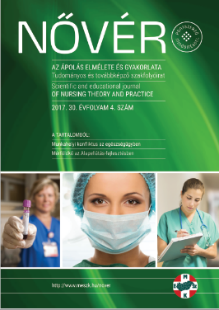 NŐVÉR Az ápolás elmélete és gyakorlataLevelezési cím: MESZK 1438 Budapest, Pf.: 350.
Telefon: +36 (1) 323-2070E-mail: nover@meszk.hu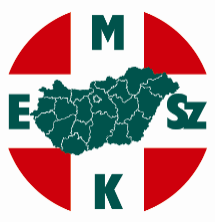 